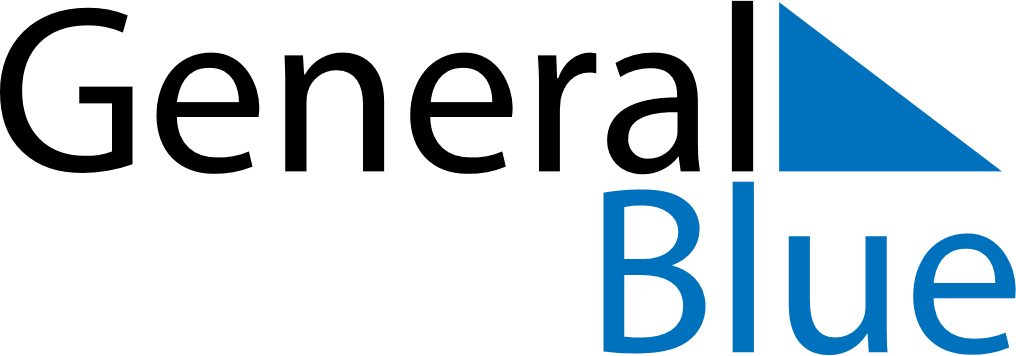 Q2 of 2022Faroe IslandsQ2 of 2022Faroe IslandsQ2 of 2022Faroe IslandsQ2 of 2022Faroe IslandsQ2 of 2022Faroe IslandsQ2 of 2022Faroe IslandsQ2 of 2022Faroe IslandsApril 2022April 2022April 2022April 2022April 2022April 2022April 2022April 2022April 2022SundayMondayMondayTuesdayWednesdayThursdayFridaySaturday1234456789101111121314151617181819202122232425252627282930May 2022May 2022May 2022May 2022May 2022May 2022May 2022May 2022May 2022SundayMondayMondayTuesdayWednesdayThursdayFridaySaturday1223456789910111213141516161718192021222323242526272829303031June 2022June 2022June 2022June 2022June 2022June 2022June 2022June 2022June 2022SundayMondayMondayTuesdayWednesdayThursdayFridaySaturday1234566789101112131314151617181920202122232425262727282930Apr 14: Maundy ThursdayApr 15: Good FridayApr 17: Easter SundayApr 18: Easter MondayApr 24: Flag DayMay 13: Great Prayer DayMay 26: Ascension DayJun 5: Pentecost
Jun 5: Constitution DayJun 6: Whit Monday